АВТОНОМНАЯ НЕКОММЕРЧЕСКАЯ ОРГАНИЗАЦИЯ ДОПОЛНИТЕЛЬНОГО ПРОФЕССИОНАЛЬНОГО ОБРАЗОВАНИЯ«ЦЕНТРАЛЬНЫЙ МНОГОПРОФИЛЬНЫЙ ИНСТИТУТ»                                                                                                                                           УТВЕРЖДАЮ                                                                                                                         Ректор АНО ДПО «ЦМИ»  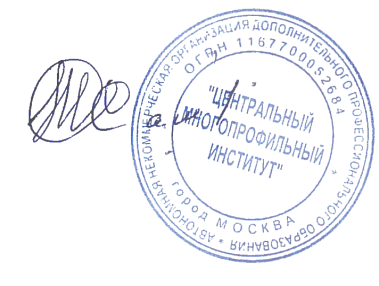 А.Х. Тамбиев«23» января 2019г.Дополнительная профессиональная программапрофессиональной переподготовки«Воспитатель дошкольного образовательного учреждения по программе ФГОС ДО»Москва 2019Пояснительная запискаДополнительная профессиональная программа профессиональной переподготовки «Воспитатель дошкольного образовательного учреждения  по программе ФГОС ДО» (далее – Программа) составлена на основе следующих нормативных правовых документов:- Федеральный закон от 29.12.2012 г. №273-ФЗ «Об образовании в Российской Федерации» с изменениями 2017 г.;- Приказ Министерства образования и науки Российской Федерации от 29 декабря 2014 г. №1644 «О внесении изменений в приказ Министерства образования и науки Российской Федерации от 17 декабря 2010 г. N 1897 «Об утверждении федерального государственного образовательного стандарта основного общего образования»;- Приказ Министерства образования и науки Российской Федерации от 1 июля 2013 г. №499 «Об утверждении порядка организации и осуществления образовательной деятельности подополнительным профессиональным программам»;- Трудовой кодекс Российской Федерации от 16 февраля 2018 г. №197-ФЗ;- Приказ Минтруда России от 18 октября 2013 г. №544н «Об утверждении профессионального стандарта «Педагог (педагогическая деятельность в сфере дошкольного, начального общего, основного общего, среднего общего образования) (воспитатель, учитель)»;- Государственные стандарты высшего профессионального образования (среднего профессионального образования);- Приказ Минсоцразвития РФ от 11 января 2011 г. №1н «Об утверждении единого квалификационного справочника должностей руководителей, специалистов и служащих,раздел «Квалификационная характеристика должностей руководителей и специалистов высшего профессионального и дополнительного профессионального образования»;- Методические рекомендации-разъяснения по разработке дополнительных профессиональных программ на основе профессиональных стандартов Министерства образования и науки РФ от 22 апреля 2015 г.Цель реализации программы.Целью реализации программы «Воспитатель дошкольного образовательного учреждения по программе ФГОС ДО» является формирование у слушателей профессиональных компетенций, необходимых для выполнения нового вида профессиональной деятельности в области дошкольного образования   Планируемые результаты обучения.В результате освоения программы повышения квалификации слушатель должен приобрести следующие знания, умения и навыки необходимые для качественного выполнения профессиональной деятельности.Слушатель должен знать: теоретические основы организации, реализации и управления воспитательной деятельностью в ДО; историческое развитие отечественной системы образования, современное ее состояние и перспективы развития; сущность и специфику педагогической деятельности специалиста в области воспитания детей; основную проблематику:а) государственного управления и рыночного регулирования деятельности в сфере образования; б) трудового законодательства и законодательства об авторском праве в части защиты работников системы образования,в) целевой, функциональной, обеспечивающей, управляющей подсистем системы менеджмента в сфере образования;г) организационной структуры управления (ОСУ) образовательными организациями; д) психологии малой группы; структуру, содержание и назначение профессионального стандарта специалиста в области воспитания детей; принципы и особенности процессов планирования профессиональной деятельности (проекта) специалиста в области воспитания детей, осуществления административно-организационной деятельности в системе воспитания детей; теоретические основы взаимодействия субъектов образовательного процесса по вопросам воспитания детей; теоретические основы делового общения, управление конфликтами и стрессами; теоретические и методические основы мониторинга успешности воспитательной деятельности в организации.Слушатель должен уметь:  разрабатывать варианты управленческих решений вопросам воспитания детей и обосновывать их выбор по критериям педагогико-психологической и социально-экономической эффективности; эффективно планировать образовательно-воспитательную деятельность обучающихся; эффективно управлять образовательным процессом, владеть приемами делового общения, разрешения конфликтов; планировать, прогнозировать, моделировать и организовывать воспитательную деятельность в  ДО, на основе анализа педагогических ситуаций и решения педагогических задач; организовывать экспериментальную деятельность, направленную на решение педагогических задач; планировать индивидуальную траекторию развития профессиональной компетенции специалиста в области воспитания детейСлушатель должен владеть: современными способами аналитической обработки и интерпретации информации; методологией системного подхода к организации воспитательного процесса (в томчисле в системе дополнительного образования детей); практическими навыками осуществления коммуникаций по вопросам воспитания детейв коллективах обучающихся, педагогов, родителей, принятия управленческих решений, управления конфликтами и стрессами и др.В результате освоения программы у слушателя совершенствуются следующиекомпетенции: ОбщекультурныеОК-11. Способность при необходимости применять методы анализа и моделирования, теоретического и экспериментального исследования в профессиональной деятельностиОК-12. Способность к осознанию и эмоциональному принятию ответственности и проявлению ее в организации собственной самостоятельной, индивидуальной работы, в принятии ответственных решений в рамках своей компетенции, способностью самостоятельно обучаться в течение всей жизни и непрерывно совершенствоваться, расширять границы своих научных, творческих, духовных познанийОК-16. Способность находить профессиональные решения в нестандартных ситуациях и готовностью нести за них ответственностьОК-17. Способность осознавать собственные обязанности и права, соблюдать права и обязанности гражданина, уважать права ближнего, способностью использовать нормативные правовые документы в своей профессиональной деятельностиОК-19. Способность осуществлять коммуникации в профессиональной среде и в обществе в целом, в том числе на иностранном языкеОбщепрофессиональныеОПК-1. Способность учитывать общие, специфические закономерности и индивидуальные особенности психического и психофизиологического развития, особенности регуляции поведения и деятельности человека на различных возрастных ступенях.ОПК-2. Готовность применять качественные и количественные методы в психологических и педагогических исследованиях.ОПК-3. Готовность использовать методы диагностики развития, общения, деятельности детей разных возрастов.ОПК-4. Готовность использовать знание различных теорий обучения, воспитания и развития, основных образовательных программ для обучающихся дошкольного, младшего школьного и подросткового возрастов.ПрофессиональныеПК-16. Способность осуществлять эффективный коммуникативный процесс, выбирать и комбинировать тип управления в творческом коллективе. Владеть этическими и этикетными нормами коллективного творчества, создавать условия эргономичности (здоровьесберегающей) творческой атмосферы, самочувствия.ПК-25. Способность планировать деятельность образовательной организации (управление по  проектам).ПК-26. Способность осуществлять административно-организационную деятельность в области образовательной деятельностиПК-29. Способность осуществлять грамотный контроль деятельности образовательной организации (проекта), используя различные методы учета и контроля.ПК-30. Способность управлять малыми коллективами, находить организационно-управленческие решения в нестандартных ситуациях и нести за них ответственность.ПК-31. Способность исследовать проблемы функционирования во взаимосвязи с социально-экономической успешностью и социальной действенностью образовательных организации, обеспечивать многосторонние связи с общественностью в процессе работы над проектом (мероприятием), участвовать в разработке рекламной и печатной продукции3. Содержание программы.3.1. Учебный пландополнительной профессиональной программы профессиональной переподготовки«Воспитатель дошкольного образовательного учреждения  по программе ФГОС ДО»Цель: формирование у слушателей профессиональных компетенций, необходимых для выполнения нового вида профессиональной деятельностиКатегория слушателей: лица, имеющие высшее или средне профессиональное педагогическое образования.Срок обучения: 550 часовФорма обучения:  заочная, с применением электронного обучения дистанционных  образовательных технологий.4.2. Календарный учебный графикдополнительной профессиональной программы профессиональной переподготовки«Воспитатель дошкольного образовательного учреждения  по программе ФГОС ДО»5. Требования к квалификации педагогических кадров, представителей предприятий и организаций, обеспечивающих реализацию образовательного процессаРеализация настоящей дополнительной профессиональной программы профессиональной переподготовки обеспечивается высококвалифицированными педагогическими и научно-педагогическими кадрами, имеющими достаточный опыт работы в области профессиональной деятельности, соответствующей направленности образовательной программы, состоящими в штате АНО ДПО «Центральный многопрофильный институт».6. Материально–технические условия реализации программы (ДПО и ЭО).Обучение проводится с применением системы дистанционного обучения,  которая предоставляет неограниченный доступ к электронной информационно – образовательной среде, электронной библиотеке образовательного учреждения из любой точки, в которой имеется доступ к информационно-телекоммуникационной сети «Интернет». Электронная информационно–образовательная среда обеспечивает:-доступ к учебным программам, модулям, издания электронных библиотечных систем и электронным образовательным ресурсам;- фиксацию хода образовательного процесса, результатов промежуточной аттестации и результатов освоения дополнительной профессиональной программы;-проведение всех видов занятий, процедур оценки результатов  обучения,  дистанционных образовательных технологий;- формирование электронного портфолио обучающегося, в том числе сохранение работ обучающегося, рецензий и оценок на эти работы со стороны любых участников образовательного процесса;- взаимодействие между участниками образовательного процесса, посредством сети «Интернет».- идентификация личности при подтверждении результатов обучения осуществляется с помощью программы дистанционного образования института, которая предусматривает регистрацию обучающегося, а так же персонифицированный учет данных об итоговой аттестации;7. Учебно – методическое обеспечение  программы Вифлеемский А.Б, Чиркина О.В. Трудовые отношения в ДОУ. М.: ТЦ Сфера, 2004.Настольная книга заведующей детского сада. /Автор-составитель Честнова Н.Ю. Ростов н-Д.: Феникс, 2004.Погребняк Л.П. Правовые основы функционирования и развития образовательного учреждения. Учебное пособие. М.: Педагогическое общество России, 2003.Микляева Н.В., Микляева Ю.В. Правовые основы управления ДОУ. – М., 2008Письмо Минобразования РФ от 30.03.1994 N 212/19-12 «О направлении пакета образцов документов, реализующих типовое Положение о ДОУ в Российской Федерации».Постановление Правительства Российской Федерации от 19 сентября 1997 г. N 1204 «Об утверждении Типового положения об образовательном учреждении для детей дошкольного и младшего школьного возраста»Атаулов И.А. Охрана труда при оборудовании и эксплуатации ДОУ.Организация платных дополнительных услуг в государственных дошкольных образовательных учреждениях. /Сост. Т.А. Данилина. М.: АРКТИ, 2003.Конвенция о правах ребенка. СПб.: Виктория плюс, 2000.10. Агавелян М.Г., Данилова Е.Ю., Чечулина О.Г. Взаимодействие педагогов ДОУ с родителями. - М.: ТЦ Сфера, 2009. - 128с. 11. Аксенова З.Ф. Войди в природу другом. Экологическое воспитание дошкольников. – М.: ТЦ Сфера, 2011. – 128 с.12. Алябьева Е.А. Как организовать работу с детьми летом. Ч.1. – М.: ТЦ Сфера, 2012. – 128 с. 13. Алябьева Е.А. Как организовать работу с детьми летом. Ч.2. – М.: ТЦ Сфера, 2012. – 128 с. 14. Ануфриева И.В. Сценарий педсовета «От разнообразия форм к качеству воспитания» (экологическое воспитание) [Электронный ресурс]. Режим доступа:   
                          8. Оценка  качества освоения программы.      Оценка качества освоения  программы осуществляется аттестационной комиссией в виде онлайн тестирования на основе пятибалльной системы оценок по основным разделам программы.       Слушатель считается аттестованным, если имеет положительные оценки (3,4 или 5) по всем разделам программы, выносимым на экзамен.9. Итоговая аттестацияПо итогам освоения образовательной программы проводится итоговая аттестация в форме итогового тестирования.Оценочные материалы Критерии оцениванияОценка «отлично» выставляется слушателю в случае 90-100% правильных ответов теста.Оценка «хорошо» выставляется слушателю в случае, 80-89% правильных ответов теста.Оценка «удовлетворительно» выставляется слушателю в случае 65-79% правильных ответов теста.Примерные тестовые вопросы для итогового тестирования1. Источником дошкольной педагогики как науки – это …а) религия;б) экспериментальные  исследования;в) идеи сообщества жителей района, жилого комплекса;г) взгляды разных семей на воспитание;д) игры детей.2. Дайте определение понятию «дошкольная педагогика».а) наука о развитии ребенка дошкольного возраста;б) наука об организации целостного педагогического процесса;в) раздел педагогики, занимающийся вопросами воспитания ребенка в ДОУ;г) раздел педагогики, занимающийся вопросами обучения детей;д) раздел педагогики, занимающийся вопросами развития, воспитания и элементарных форм обучения дошкольников.3. Сформулируйте основную цель дошкольной педагогики.а) воспитать послушного ребенка;б) воздействовать на дошкольников методом внушения;в) научно обосновать технологию и методику образовательно – воспитательной работы с дошкольниками различных возрастных групп;г) исследование конфликтов;д) воспитать у детей желание учиться.4. Какие категории дошкольной педагогики можно выделить как основные?а) Методы педагогического исследования;б) начальное образование;в) воспитание, обучение, развитие, социализация;г) предметная деятельность;д) музыкальное образование.5. Дайте определение понятию «образование».а) процесс и результат обучения;б) учение;в) результат обучения;г) результат воспитания;д) цель воспитания.6. Какие виды дошкольных учреждений были в России в XVIII – XIX вв.?а) центры наставничества;б) народные детские сады для детей бедноты;в) экспериментальные школы;г) гимназии для одаренных детей;д) родильные дома.7. Разработкой теоретических основ методики физического воспитания дошкольников в России занимались…а) Р.С.Буре, Т.А. Маркова, В.И.Нечаева, Л.А.Пеньевская, Э.К. Суслова, А.В.Запорожец,  С.А.Козлова;б) В.Г.Алямовская, М.Ю. Кистяковская, В.Т. Кудрявцев, Н.Н.Кожухова, Э.Г. Степаненкова, С.Е. Шукшина;в) Н.А.Ветлугина, Л.С. Выготский, О.М. Дьяченко, Т.Н.Доронова;г) Л.А.Венгер, Л.С. Выготский, Л.Я. Гальперин, С.Л. Новоселова, Н.Н. Поддьяков;д) Т.Г.Казакова, О.П. Радынова, Н.П. Сакулина, Е.А.Флерина;д) Т.Г.Казакова, О.П.Радынова, Н.П. Сакулина, Е.А.Флерина.8. Дайте определение понятию умственного воспитания дошкольников.а) целенаправленный процесс приобщения детей к моральным ценностям человечества и конкретного общества;б) педагогически организованный процесс передачи от поколения к поколению способов и знаний, необходимых для физического совершенствования;в) процесс философского осмысления жизни;г) развитие активной мыслительной деятельности дошкольников , включающие формирование интеллектуальных умений и навыков, воображения, восприятия, памяти, мышления, любознательности и умственных способностей;д) организация жизни и деятельности детей, способствующая развитию их эстетических чувств, формированию представлений, знаний и оценок о прекрасном в жизни и искусстве.9. Найдите верное утверждение.а) единство воздействия на чувства, сознание и поведение ребенка – задача нравственного воспитания; б)  единство воздействия на чувства, сознание и поведение ребенка – метод нравственного воспитания;в) единство воздействия на чувства, сознание и поведение ребенка – принцип нравственного воспитания;г) единство воздействия на чувства, сознание и поведение ребенка – форма нравственного воспитания;д) единство воздействия на чувства, сознание и поведение ребенка – результат нравственного воспитания.10. Кто из современных педагогов, на Ваш взгляд, наиболее полно разработал теорию эстетического воспитания дошкольников?а) О.С.Ушакова;б) М.И.Мищенко;в) Л.М. Кларина;г) В.А. Сластенин;д) Т.С.Комарова.11. Кто из педагогов и психологов внес значительный вклад в теорию игры дошкольников?а) М.И.Лисина;б) Д.Б.Эльконин;в) В.А.Сластенин;г) Т.С.Комарова;д) С.Н.Николаева.12. выделите основные направления развития современников дошкольной педагогике.а)  разработка проблем содержания воспитания дошкольников в условиях ДОУ;б) проблема рейтинговой оценки детских садов;в) строительство саун и бассейнов при ДОУ;г) открытие детских клубов при ДОУ;д) разработка методики эффективной подготовки детей к школе.13. Определите значение создания современной «Концепции дошкольного образования» (1989).а) раскрыта сущность учебно – дисциплинарной модели образования;б) определена личностно – ориентированная модель построения педагогической работы с детьми;в) раскрыты направления работы с семьей дошкольников;г) говориться о финансировании ДОУ;д) раскрыты особенности «трудных детей».14. Какие уровни управления дошкольным образованием существуют на современном этапе?а) федеральный;б) домашний;в) семейный;г) административный;д) через социум.15. Можно ли в современных условиях развития общества достичь цели воспитания – всестороннего и гармонического развития личности детей дошкольного возраста?а) она является тем идеалом, к которому должно стремиться любое государство;б) нельзя;в) вполне можно;г)  зачем это для воспитания дошкольников;д) для этого нет объективных условий.16. Следует ли до сих пор руководствоваться Конвенцией о правах ребенка при организации целостного педагогического процесса в ДОУ?а) она не связана с педагогическим процессом;б) нет необходимости;в) Конвенция обеспечивает правовую защиту детей во время организации педагогического процесса;г) иногда;д) она не направлена на содержание образования.17. Уточните компоненты воспитательного процесса в ДОУ.а) цель воспитания и развития детей;б) двусторонний процесс;в) результат воспитания;г) работа с кадрами;д) работа с родителями.18.Выберите требование к плану работы воспитателя с группой детей.а) план должен быть согласован с планами специалистов ДОУ.б) отвечать пожеланиям родителей; в) наличие волевого усилия;г) переход на предметное обучение;д) создание условий для дневного сна.19. Выделите из предложенных факторы, направленные на охрану и укрепление здоровья детей в ДОУ.а) дозированные движения;б) двигательная активность;в) наличие проблемных ситуаций;г) сокращение времени сна за счет занятий;д) экскурсии в музеи.20. Какие принципы и требования должен отражать режим жизни детей в ДОУ?а) учет возрастных возможностей детей;б) предусматривать интересы детей;в) развивать творчество детей;г) наследственность;д) социальное развитие.21. Наиболее эффективный вид деятельности, способствующий развитию творческой активности детей – это деятельность…а) трудовая;б) правовая;в) игровая)г) клубная;д) семейная.22 Что является формой обучения детей в ДОУ?а) консультации для родителей;б) путешествие среди предметной среды;в) режим;г) занятие;д) педсовет.23. Что входит в структуру дидактической игры с детьми?а) дидактическая задача;б) сотрудничество детей;в) присутствие на занятии родителей;г) связь с социумом;д) работа с бумагой.24. На что следует обратить внимание воспитателям при организации процесса нравственного  воспитания дошкольников в ДОУ?а) на взаимоотношения детей в коллективе сверстников;б) на отношение детей к наказаниям;в) на капризы ребенка;г) на заботу родителей о ребенке;д) на планы работы педагога – психолога ДОУ.25. На что направлена продуктивная деятельность дошкольников?а) на формирование сознания;б) на воспитание познавательной активности;в) на развитие речи детей;г) на моделирование предметов окружающего мира;д) на связь с семьей.26. Выберите из предложенных нетрадиционные формы сотрудничества ДОУ с семьей.а) вечера вопросов и ответов;б) выставки детских работ;в) индивидуальные консультации;г) наблюдения;д) анкетирование.27. Существует ли специфика работы ДОУ с разными типами семей и какая?а) индивидуальная работа с семьями «риска»;б) нет такой специфики;в) существует и зависит от установок воспитания и уровня педагогической компетенции родителей;г) работа с семьями родителей – инвалидов;д) работа с многодетными семьями.28. Какие показатели наиболее важны в оценке эффективности работы с родителями дошкольников?а) появление у родителей интереса к содержанию индивидуальных занятий с детьми;б) интерес к качеству пищи для детей;в) интерес к планированию работы ДОУ;г) согласование целей, задач и методов воспитания и обучения детей в семье и ДОУ;д) изучение творческих работ детей.29. О чем должен знать воспитатель для определения готовности дошкольников к школе?а) о физическом, психическом и социальном развитии ребенка;б) об условиях проживания в семье;в)  о той школе, куда собирается идти учиться ребенок;г) о наследственности ребенка;д) о трудовой деятельности родителей.30. какой документ определяет цели, задачи и содержание преемственности дошкольного и начального образования.а) закон «Об образовании»;б) Конституция РФ;в) Типовое положение о ДОУ;г) Концепция дошкольного воспитания;д)Концепция содержания непрерывного дошкольного и начального школьного образования.№ п/пНаименование темыВсего часовВ том числеВ том числеФорма контроля№ п/пНаименование темыВсего часовЛекцииПрактика/ семинарФорма контроля1.Законодательная основа деятельности дошкольной организации в современных условиях.653035   зачет2.Психология и педагогика.683038зачет3.Детская психология.603030зачет4.Методология и методы обучения и воспитания в области дошкольного образования.542430зачет5.Основы педагогического мастерства и развития профессиональной.552035зачет6.Основы специальной педагогики и психологии.502030зачет7.Организационные формы работы с детьми дошкольного возраста.603030зачет8.Этапы развития образовательного учреждения.703040зачет9.Современные технологии обучения и воспитания детей дошкольного возраста663036зачет10.Итоговая аттестация22Тестовый контрольИТОГОИТОГО550   244       306№ п/п Наименование разделов и тем     Кол-во часовКалендарныйпериод(дни цикла)12341.Законодательная основа деятельности дошкольной организации в современных условиях.651  месяц цикла2.Психология и педагогика.681  месяц цикла3.Детская психология.601  месяц цикла4.Методология и методы обучения и воспитания в области дошкольного образования.542 месяц цикла5.Основы педагогического мастерства и развития профессиональной.552 месяц цикла6.Основы специальной педагогики и психологии.502 месяц цикла7.Организационные формы работы с детьми дошкольного возраста.60с 2  по 3 месяц цикла8.Этапы развития образовательного учреждения.703 месяц цикла9.Современные технологии обучения и воспитания детей дошкольного возраста663 месяц цикла10.Итоговая аттестация23 месяц циклаИТОГОИТОГО550